1 Dunnswood Road, CumbernauldAvailability Schedule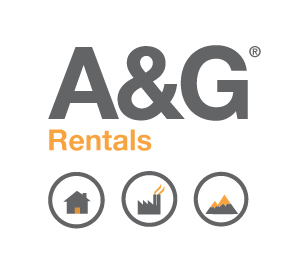 Updated 03/02/20FloorRoomSize (sq ft)GroundG199148GroundG200/201343GroundG203/204342GroundG210206GroundG213207FirstF215180FirstF216 - 219710FirstF220 - 222469FirstF223 - 225653FirstF226197FirstF227202FirstF228205FirstF230205